Predmet: MATERIJALI Obrazovni profil:Tehničar drvopreradeRazred i odjeljenje: III8  Školska godina: 2019/2020.godinaDatum realizacije: 27.-29.05.2020.god.Nastavnik: Husein SinanovićNastavna tema: PLOČE VLAKNATICENastavna jedinica-lekcija: 99 čas Pojam i vrste ploča vaknatica.Ploča vlaknatica je pojam koji je usvojen, kod nas je dugo ustaljenTermin „lesonit“ (njemački Faserplatten, engleski Fibberboard).Zajedničko je da su ove ploče proizvedene od razvlaknjenog drvetaili od drugih lignoceluloznih biljaka. Vlaknatice se dobijaju ispreplitanjemvlakana u traku (sloj, ploču ili tepih) i zbijenje pomoću valjaka i pločastihpresa. Vlaknatice se mogu podijeliti: prema zapreminskoj masi (gustini),prema tome da li su presovane ili nepresovane i prema tvrdoći.Tako imamo:Poukrutu izolacionu vlaknaticu (lesonit), služu kao izolacioni meterijal,Kruta izolaciona vlaknatica (lesinit), ima široku primjenu,Srednje tvrda vlaknatica (lesonit), ima širu primjenu od prethodnih,Tvrda vlaknatica (lesonit), ova ploča je najrasprostranjenija.Lesonit ploće se upotrebljavaju u proizvodnji namještaja, (za poleđinu i za meki namještaj-krevete, fotelje i dr.)Ove ploče su prikazane na slici 1.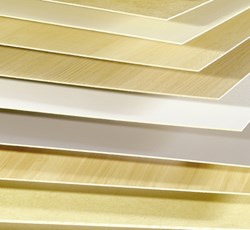 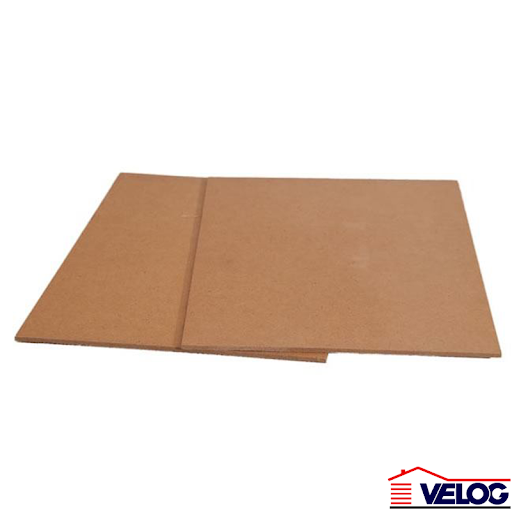                          Slika 1. Lesonit pločePored gore pomenutih ploča postoji i ploča vlaknatica, to je tzv. MDF pločaili medijapan (komercijalni termin). Ova vaknatica spada u ploče srednje gustine, polutvrde, a nalazi se između nepresovanih izolacionih i tvrdih pločavlaknatica. MDF (Medium Density Fibreboard) ploče slika 2. se upotrebljavaju u proizvodnji namještaja.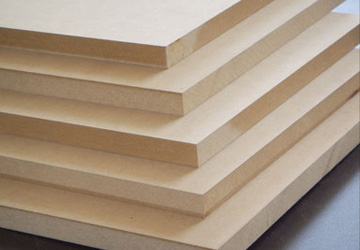 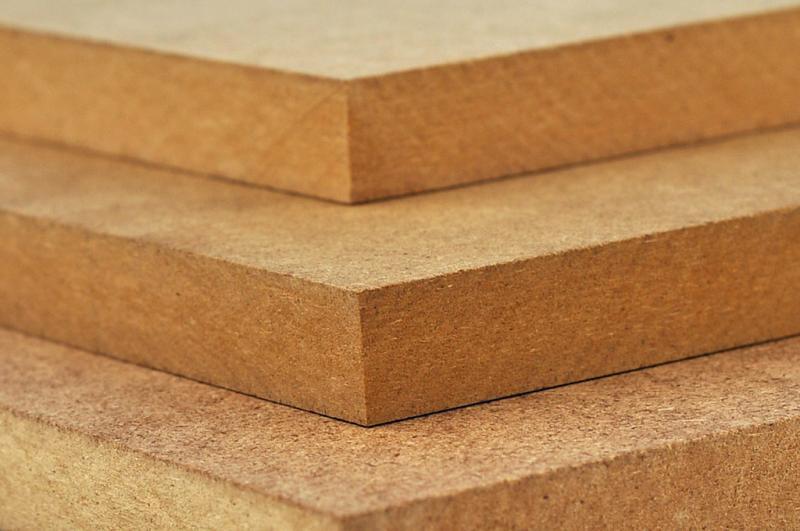 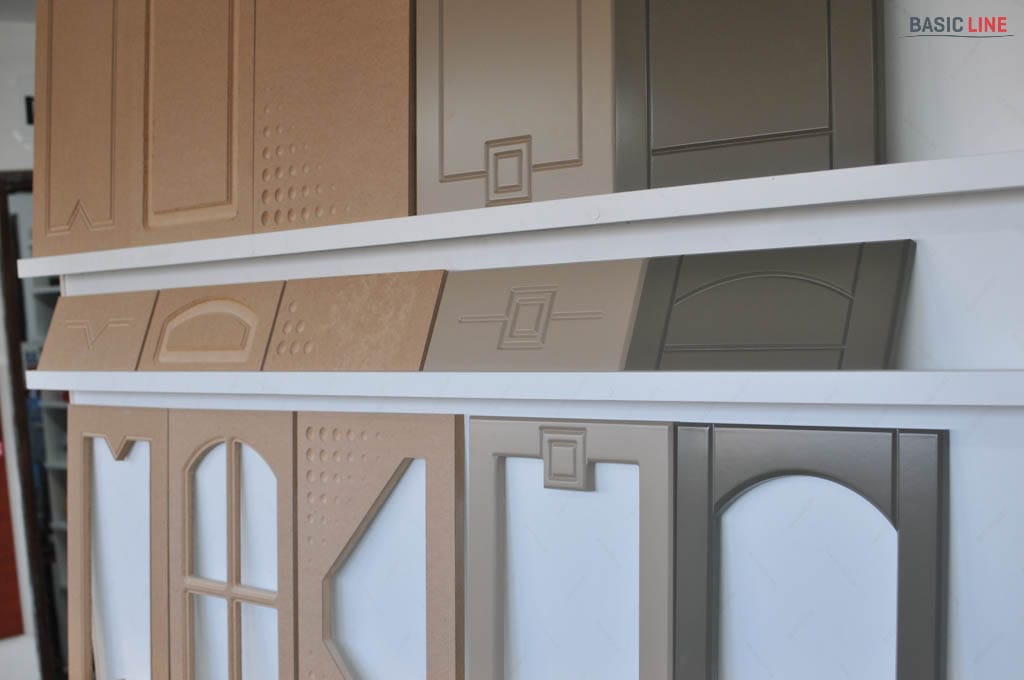                          Slika 2.MDF ploče-mediapanNastavna jedinica-lekcija: 100 čas Tehnološki proces proizvodnje ploča                                              vaknatica.Proizvodnja ploča vlaknatica sastoji se od sljedećih tehnoloških operacija:Uskladištenje sirovine,Iveranje drveta,Razvlaknjivanje drveta,Termo-mehaničko razvlaknjivanje,Termo-mehaničko hemijsko razvlaknjivanje,Formiranje pulpe,Formiranje mokre trake,Presovanje poče vlaknatice,Sušenje ploče vlaknatice,Obrada ploče poslije presovanja.Važno je napomenuti da se proizvodnja ploča vlaknatica  svodi na tri osnovnapostupka i to:Mokri postupak,Suvi postupak,Polusuvi postupak.Ova tri postupka se razikuju po nekim operacijama.Pitanja za provjeru znanja:Objasniti pojam ploče vlaknatice,Navesti vrste ploča vlaknatica,Šta je lesonit poča?Šta je MDF-medijapan ploča?Navesti tehnološke operacije za dobijanje ploča vlaknatica,Navesti tri osnovna postupka za dobijanje ploča vlaknatica.Domaći zadatak: U sveskama, opisati lesonit i MDF ploče, njuhovu                              Primjenu i nabrojati tehnološke operacije za dobijanje                              poča vlaknatica i tri osnovna postupka. 